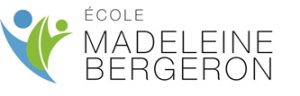 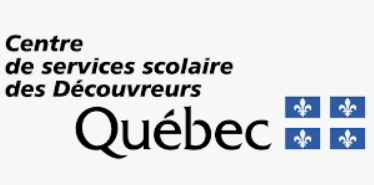 CONSEIL D’ÉTABLISSEMENT DE L’ÉCOLE MADELEINE-BERGERONCENTRE DE SERVICES SCOLAIRE DES DÉCOUVREURSSÉANCE DU 29 AOÛT 2023Procès-verbal de la séance extraordinaire du conseil d’établissement de l’École Madeleine-Bergeron, tenue le 29 août 2023 à 19h, au local 227 de l’école Madeleine-Bergeron.Présences :Mesdames	Julie Boulanger	Directrice de l’établissement	Christine Garcia	Future directrice de l’établissement	Isabelle Houde	Directrice adjointe de l’établissement	Sophie Bélanger	Représentante des parents	Caroline LeBlanc	Représentante des parents (substitut)	Christine Genois	Représentante des parents	Isabelle Michaud	Représentante des parents	Isabelle Langlois	Présidente (représentante des parents)	Patricia Pelletier	Représentante du personnel enseignant de M-B	Marie-Michèle Morin	Représentante du personnel de soutien	Chantal April	Représentante de la communautéAbsences :	M. Isy Lucsanszky	Représentant du personnel enseignant de L’Onyx	M. Guillaume Chénard 	Représentant du personnel professionnel1.	Ouverture de la séance et vérification du quorumLes membres présents à l’ouverture de la séance formant quorum, l’assemblée est déclarée régulièrement constituée. Mme Isabelle Langlois souhaite la bienvenue à tous les membres. Il est 19h.Résolution : CE 23-08-29-01ADOPTÉE À L’UNANIMITÉ2.	Lecture et adoption de l’ordre du jour Ouverture de la séance et vérification du quorum Lecture et adoption de l’ordre du jour Suivi(s) et adoption du compte-rendu de la séance du 6 juin 2023Parole au publicMot de la direction et organisation scolaireFrais chargés aux parentsRapport annuel du CÉ et mot de la présidente Préparation de l’assemblée générale des parentsVariaLevée de l’assembléeRésolution : CE 23-08-29-02IL EST PROPOSÉ par Mme Christine Genois et appuyé par Mme Caroline LeBlanc d’adopter l’ordre du jour tel que présenté. ADOPTÉE À L’UNANIMITÉSuivi(s) et adoption du compte-rendu de la séance du 6 juin 2023Résolution : CE 23-08-29-03IL EST PROPOSÉ par Mme Patricia Pelletier et appuyé par Mme Isabelle Michaud d’adopter le compte-rendu de la séance du 6 juin avec quelques corrections qui apparaîtront sur la version finale.ADOPTÉ À L’UNANIMITÉParole au publicIl n’y a aucun public présent.Mot de la direction et organisation scolaire 2023-24 (mise à jour) Mme Boulanger souligne qu’il s’agit d’une grosse rentrée avec 28 nouveaux élèves, un record pour Madeleine-Bergeron. Elle annonce que tous les membres du personnel ont été trouvés à l’exception d’une TES. L’école compte une très belle équipe. Nous avons actuellement 120 élèves. Mme Boulanger annonce le départ de Shirley Galeuzzi, qui a été la secrétaire de l’EMB pour les 15 dernières années.Les parents soulèvent le questionnement que certains élèves en DIP pourraient plutôt aller à Anne-Hébert. Ils craignent que certains élèves soient refusés avec des besoins en réadaptation. La direction les rassure en nommant que pour le moment, aucun élève n’est refusé.Frais chargés aux parentsPrésentation et explication des montants demandés par les enseignants. Mme Boulanger explique que les frais devraient plutôt être décidés en juin, mais qu’avec le nombre de nouveaux enseignants cette année, ce n’était pas possible. Les parents sont très ouverts à bonifier les budgets demandés et nomme que les frais exigés sont peu élevés. Le CÉ se penchera sur la question. Il sera demandé aux enseignants de détailler leurs dépenses afin de justifier les augmentations.Résolution : CE 23-08-29-04IL EST PROPOSÉ par Mme Sophie Bélanger et appuyée par Mme Christine Genois d’adopter les frais chargés aux parents.ADOPTÉE À L’UNANIMITÉRapport annuel du CÉ et mot de la présidente :Mme Langlois fait la lecture de son rapport annuel. Elle souligne également la belle collaboration avec l’école et la grande implication des parents du CÉ. Mme Langlois note qu’il manque des procès-verbaux sur le site web de l’école.Résolution : CE 23-08-29-05IL EST PROPOSÉ par Mme Isabelle Michaud et appuyé par Mme Sophie Bélanger d’adopter le rapport annuel du conseil d’établissement pour l’année 2022-2023.ADOPTÉE À L’UNANIMITÉAssemblée générale des parents du 7 septembreUne feuille d’invitation sera envoyée aux parents, avec une offre de service de garde. On fait deux ajouts à l’ordre du jour de l’assemblée : élection. La présence de kiosques avant la rencontre est suggérée. Quelques organismes seront invités par la direction. De plus, Guillaume Chénard, psychoéducateur et Guylaine Vaillancourt, TES, présenteront du matériel utilisé auprès de notre clientèle en déficience intellectuelle profonde et en déficience visuelle.Varia  9.1 Isabelle Michaud apporte quelques points auxquels elle avait pensé pour des améliorations à l’école avant son départ : -Achat d’un bidet (Savard Ortho confort).-Développement des aides à la technologie : Antidote, Usito, plutôt que WordQ et Lexibar, programmation robotique, impression 3D.9.2 Dr. Clowns : Isabelle Langlois nomme sa déception de la diminution du temps des Dr. Clowns et du fait que certains élèves n’y ont plus accès.  Elle aurait aimé que le CÉ en soit informé. Mme Boulanger explique qu’il ne s’agit pas d’un point de décision du CÉ. Mme Houde explique également que des choix ont été fait par les enseignants et que la clientèle plus lourdement handicapée a été privilégiée, tout d’abord, car ils ont accès à moins d’activités, mais également parce que les classes académiques nécessitent plus de temps d’apprentissages.Levée de l’assembléeMme Isabelle Langlois remercie les membres de leur participation à la séance. La levée de l’assemblée est soumise à 20h49.Résolution : CE 23-08-29-06IL EST PROPOSÉ par Mme Isabelle Michaud et appuyé par Mme Sophie Bélanger d’adopter le rapport annuel du conseil d’établissement pour l’année 2022-2023.ADOPTÉE À L’UNANIMITÉ___________________________________	____________________________________Isabelle Langlois, présidente	Christine Garcia, directrice